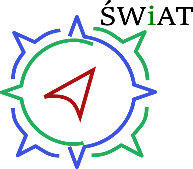 FORMULARZ OFERTOWY                                                     ……………………………….. ……………………………………                                                          /miejscowość i data/    /Nazwa i adres Wykonawcy/                                              OFERTA Do „Królewskie Ponidzie”Ul. Grotta 328 – 100 Busko - ZdrójOdpowiadając  na  Zapytanie  ofertowe:  Wykonanie gadżetów reklamowych oświadczam, iż:  oferuję realizację dostawy/usługi za cenę: ………………...…...………...……. zł brutto,ceny wskazane w pkt. 1 uwzględniają wszystkie koszty wykonania zamówienia,zapoznałem/zapoznałam  się  z  treścią  Zapytania  Ofertowego  i  nie  wnoszę  do  niego zastrzeżeń oraz przyjmuję warunki w nim zawarte,w  przypadku  przyznania  mi  zamówienia,  zobowiązuję  się  do  zawarcia  umowy            w  miejscu  i terminie  wskazanym przez Zamawiającego, a w przypadku realizacji dostawy zobowiązuję się do terminowej realizacji zamówienia,spełniam kryteria zawarte w zapytaniu ofertowym w następującym zakresie:…………………………………………………………………………………………………..Przedmiot zamówieniaTermin realizacji zamówienia: …………………..Termin ważności oferty: …………………………      ....................................................................  /podpis Wykonawcy/Lp.AsortymentJednostka miaryIlośćWartość brutto1Koszulki t-shirtsztuka402Bluza polarsztuka403Opaska etui do biegania sztuka504Termos stalowy 500 mlsztuka205Kubek termicznysztuka246Wodoszczelny pokrowiec na telefon sztuka1007Plecka/worek z linką sztuka508Płaszcz przeciwdeszczowy sztuka409Termos z wkładem szklanym 0,75 Lsztuka1310Koc piknikowy sztuka4011Apteczka turystyczna z wyposażeniem sztuka40RAZEMRAZEMRAZEMRAZEM